第八屆朝陽科技大學應英盃英語教學暨商務管理學生專題競賽競 賽 規 則實施目的本競賽目的為鼓勵學生透過專題競賽活動，開發參賽者創意、英語能力，以及商業知識。讓學生將課堂所學的知識與實務相結合，發展出具整合性的邏輯思考能力。本次競賽以「商務管理」、「英語教學」為主軸，非屬學術導向之作品，希望由學生全程協力完成作品。主辦單位朝陽科技大學應用英語系比賽規則報名方式繳交報名資料（郵寄報名表、切結書及填妥Google表單），報名時間為即日起至109/12/25下午3時，郵寄與google 表單都必須完成；參賽小組在繳交報名相關資料之前，須再次確認報名相關資料之正確性，一經郵寄寄出後不得更改。資料繳交 在規定時間內繳交簡報檔及影片檔，繳交方式如下:簡報檔應轉為PDF檔(.pdf)，簡報檔內不得提示學校名稱及指導老師姓名，以免影響比賽公正。影片上傳至Google雲端以公開方式分享，並以網址方式呈現，放上Google表單(https://s.cyut.edu.tw/ybLphWV0)。	如有繳交之疑問，請使用Facebook訊息本競賽之Facebook競賽活動專頁。評審方式(大學組及高中職組評分方式相同)每組人數上限為7人，	各專題發表影片時間限制於10分鐘內完成。評審方式1. 英語教學：採影片檔及簡報檔審查方式進行。2. 商務管理：採影片檔及簡報檔審查方式進行。評分項目1. 英語教學：專題之「教學理論基礎/創作理論基礎」佔40％、「英語能力展現」佔30％、「創新性」佔30％，總分為100分。2. 商務管理：專題之「實務貢獻度」佔40％、「內文架構」佔30％、「創新性」佔30％，總分為100分。「評審結果」將依據評審分數決定，並將「英語教學」及「商務管理」依大學組及高中職組分成「前三名」及「佳作兩名」。參賽作品嚴禁抄襲，若經評審老師發現，一律取消參賽資格。評審結果公告公告：評審結果將於民國110年01月08日於朝陽科技大學應用英語系網站(https://aecyut.cyut.edu.tw/)公布結果。參賽類組說明本次競賽類組共分為兩類三組：一、英語教學類(大學組)1. 創新個人化學習																				2. 科技輔助語言學習 			3. 跨領域/文化研究	 					4. 其他相關議題二、商務管理類(大學組及高中職組)1. 國際行銷個案      2. 商務管理個案     3. 企業營運分析     4.其他相關議題稿件格式說明一、簡報檔格式簡報檔應轉為PDF檔(.pdf)繳交，簡報檔內不得提示學校名稱及指導老師姓名，以免影響比賽公正。簡報檔內文請以英文方式呈現。3.  英語教學類組簡報內容除封面與題目外，應包括：(1)專題目的(2)文獻探討(3)分析、討論與建議(4)參考文獻其餘如研究方法、教學理論、教學實務、班級經營問題分析診斷或實務現況等，可視需要加入。商務管理類組簡報內容除封面與題目外，應包括： 
(1)專題目的(2)文獻探討(3)分析、討論與建議(4)參考文獻其餘如研究方法、產業概況、企業概述、經營問題分析診斷或實務現況等，可視需要加入。 二、影片檔格式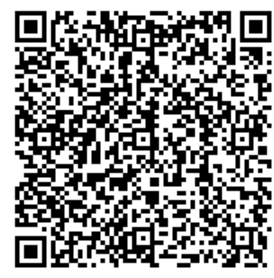 全程以英文發表，參賽人員應出現於影片內。影片時長不可超過10分鐘。各參賽組別應將參賽影片上傳至Google雲端設定為公開，並將連結輸入至Google表單(https://s.cyut.edu.tw/ybLphWV0)內，並與本競賽之Facebook活動專頁(QR Code於右下方)小編聯繫，確認資料有成功上傳。報名相關規定：報名方式：請至https://s.cyut.edu.tw/ybLphWV0或本系網站https://aecyut.cyut.edu.tw/ 進行活動報名，網路報名完成後，請同時填妥本辦法之(1)切結書、(2)報名表並加蓋系章(上述2項資料)採郵寄方式寄至 41349台中市霧峰區吉峰東路168號 朝陽科技大學應用英語系辦公室 收。參賽各組須將競賽電子檔(參賽影片網址、簡報檔)上傳至Google表單，並與本競賽之Facebook活動專頁小編聯繫，確認資料有成功上傳。報名時間：郵寄及電子檔上傳截止日為民國109年12月25日下午3點整，以當日郵戳為憑，逾期將不受理。報名需同時完成網路報名及寄送郵戳之報名表，方為成功，缺一則取消報名資格。報名資格：本競賽之參賽人員不限科系之全國大專技職院校大學部在學學生與全國高中職在學學生為主。一組人數以不超過7人為限。專題類組共有二個類組，分別為：1.英語教學類(大學組)2.商務管理類(大學組及高中職組)參賽作品之注意事項：1. 參賽作品須包含以下兩項：參賽影片檔： 上傳至Google雲端之影片檔名：朝陽應英盃英語教學專題競賽-專題題目	                    朝陽應英盃商務管理專題競賽-專題題目例：朝陽應英盃英語教學專題競賽-翻轉教學之現況研究例：朝陽應英盃商務管理專題競賽-HTC全球市場經營分析報告簡報檔(須為PDF檔)：發表及交予評審評分專用檔。簡報檔名：商務管理-專題題目.pdf例：英語教學-翻轉教學之現況研究.pdf例：商務管理-HTC全球市場經營分析報告.pdf3. 基於競賽之公平原則，各類組參賽者勿於封面及內文提示學校科系及指導老師名稱。競賽日程註：實際日程如有異動以網站公告為主決賽獎項 英語教學類設有大學組前三名及佳作二名，將頒發獎狀一幀及獎金。 商務管理類設有大學組前三名及佳作二名，高中職組前三名及佳作二名，將頒發獎狀一幀及獎金。獎勵方式第一名　  禮券3000元、獎狀乙幀第二名　  禮券2000元、獎狀乙幀第三名　  禮券1000元、獎狀乙幀佳作三名  獎狀乙幀注意事項：指導老師、參賽學生一經確認寄出資料後，即不可再更改。(郵寄之報名資料務必與線上報名所填寫的相同)影片檔及簡報檔若有遺漏，即報名未成功。簡報檔格式請詳閱「稿件格式說明」，未依規定者主辦單位有權視情況取消參賽資格。附件一第八屆朝陽科技大學應英盃全國創新商務管理暨英語教學學生專題競賽報 名 表請詳細填寫報名表之資料，使報名作業流程及聯絡事宜更快速。更多相關資訊，歡迎上「朝陽科技大學應用英語系」系網查詢。一組人數以不超過7人為限。請於民國109年12月25日下午3點整前郵寄切結書、報名表(以郵戳為憑)(詳情請參考“競賽規則”說明文件)，全部資料郵寄後即不可再更動，請詳細檢查後再郵寄。郵寄地址：41349 台中市霧峰區吉峰東路168號  朝陽科技大學應用英語系如有任何疑問請洽：朝陽科技大學應用英語系楊凱富老師       04-23323000#7365   kfyang@cyut.edu.tw賴怡君助教       04-23323000#7363   aecyut@cyut.edu.tw謝家卉助教       0975735233         cyutdae8@gmail.com請務必將表格清楚填寫完整，若有遺漏將喪失參賽資格。中華民國　　年　　月　　日附件二第八屆朝陽科技大學應英盃全國創新商務管理暨英語教學學生專題競賽切 結 書本組願意遵守以下規定：本組願意於民國109年12月25日下午3點整前完成報名，並郵寄報名表、授權同意書、切結書及報告用簡報檔至朝陽科技大學應用英語系辦公室，並遵守大會競賽規則。本組願意就提交之各項文件，提供大會活動使用。比賽之簡報檔內容嚴禁標明學校名稱以及指導老師姓名，以免影響比賽公平性。本競賽嚴禁抄襲，若經評審老師發現，一律取消參賽資格。                                               中華民國　　年　　月　　日事項時間報名期間(繳交完整報名資料、完成Google表單)即日起至民國109年12月25日(五)下午3時公佈得獎名單民國110年01月08日(五)專題名稱：專題名稱：專題名稱：專題名稱：專題名稱：專題名稱：專題名稱：指導老師：指導老師：指導老師：指導老師：指導老師：指導老師：指導老師： 專題類別：(請擇一勾選) 專題類別：(請擇一勾選) 專題類別：(請擇一勾選) 專題類別：(請擇一勾選) 專題類別：(請擇一勾選) 專題類別：(請擇一勾選) 專題類別：(請擇一勾選)     □ A. 英語教學     □ A. 英語教學     □ A. 英語教學     □ A. 英語教學 □ B. 商務管理 □ B. 商務管理 □ B. 商務管理報名資料報名資料報名資料報名資料報名資料報名資料報名資料參賽組別□大學組     □高中職組□大學組     □高中職組□大學組     □高中職組□大學組     □高中職組□大學組     □高中職組□大學組     □高中職組學校名稱(全名)科系(全名)參賽組長姓名羅馬譯音姓名羅馬譯音姓名E-MailE-Mail手機手機全組參賽組員姓名及羅馬譯音姓名全組參賽組員姓名及羅馬譯音姓名聯絡電話聯絡電話全組參賽組員姓名及羅馬譯音姓名全組參賽組員姓名及羅馬譯音姓名聯絡電話學校：科系：專題名稱：專題名稱：指導老師：(簽名)指導老師：(簽名)全組參賽組員簽名：(全組組員均須簽名)全組參賽組員簽名：(全組組員均須簽名)